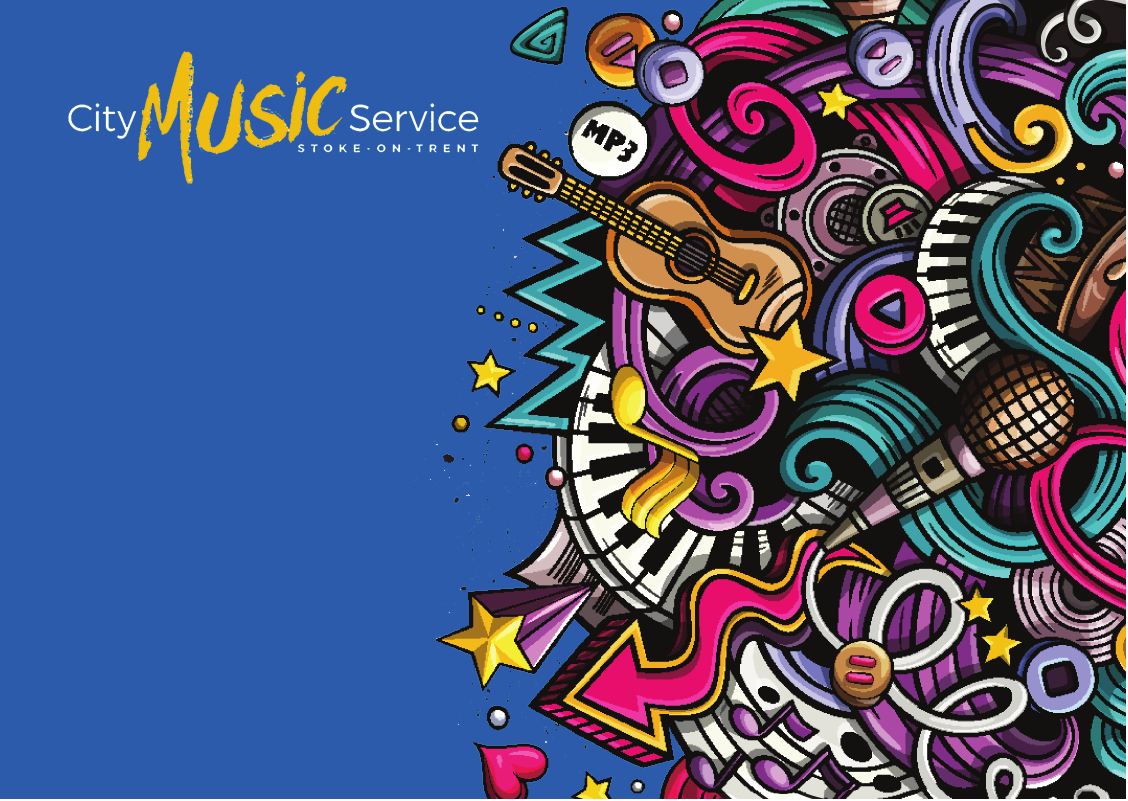 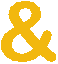 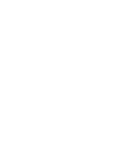 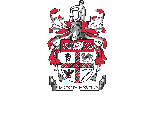 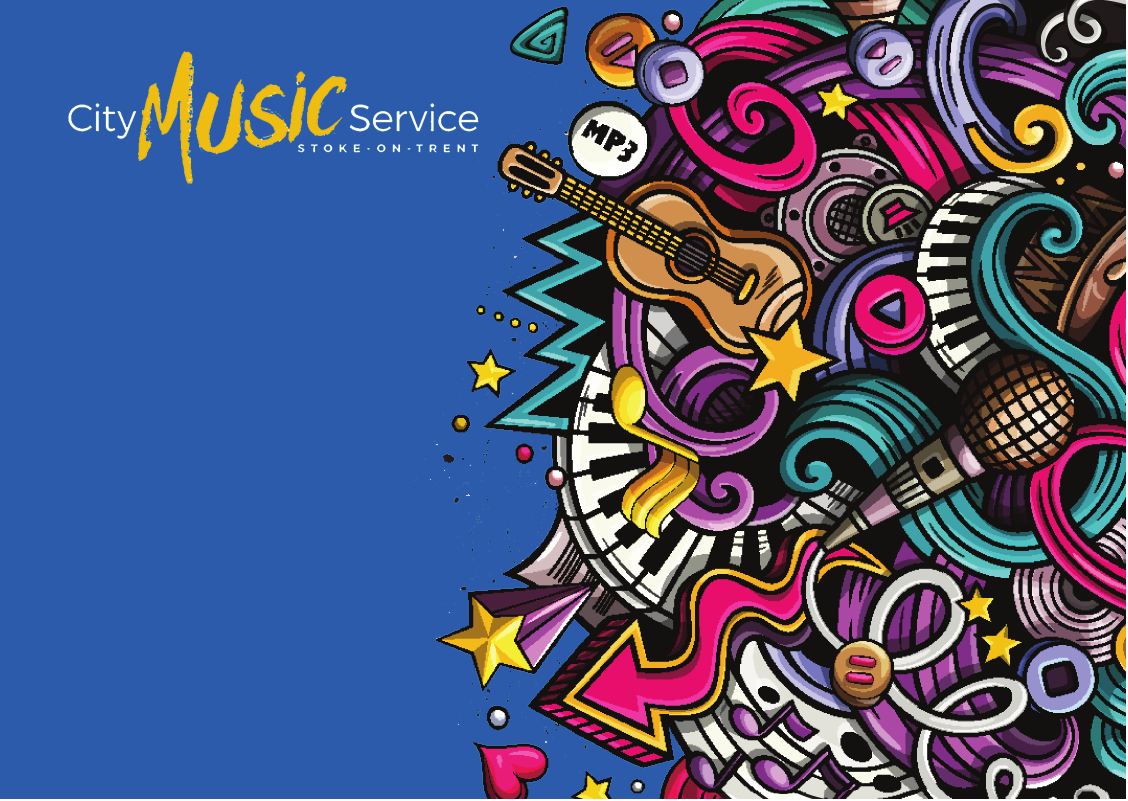 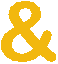 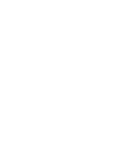 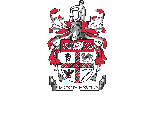 presentsSessionsThursday evenings 5.45 - 7.15pmThe Bridge CentreBirches Head Road, Birches Head, Stoke-on-Trent, ST2 8DDstoke.gov.uk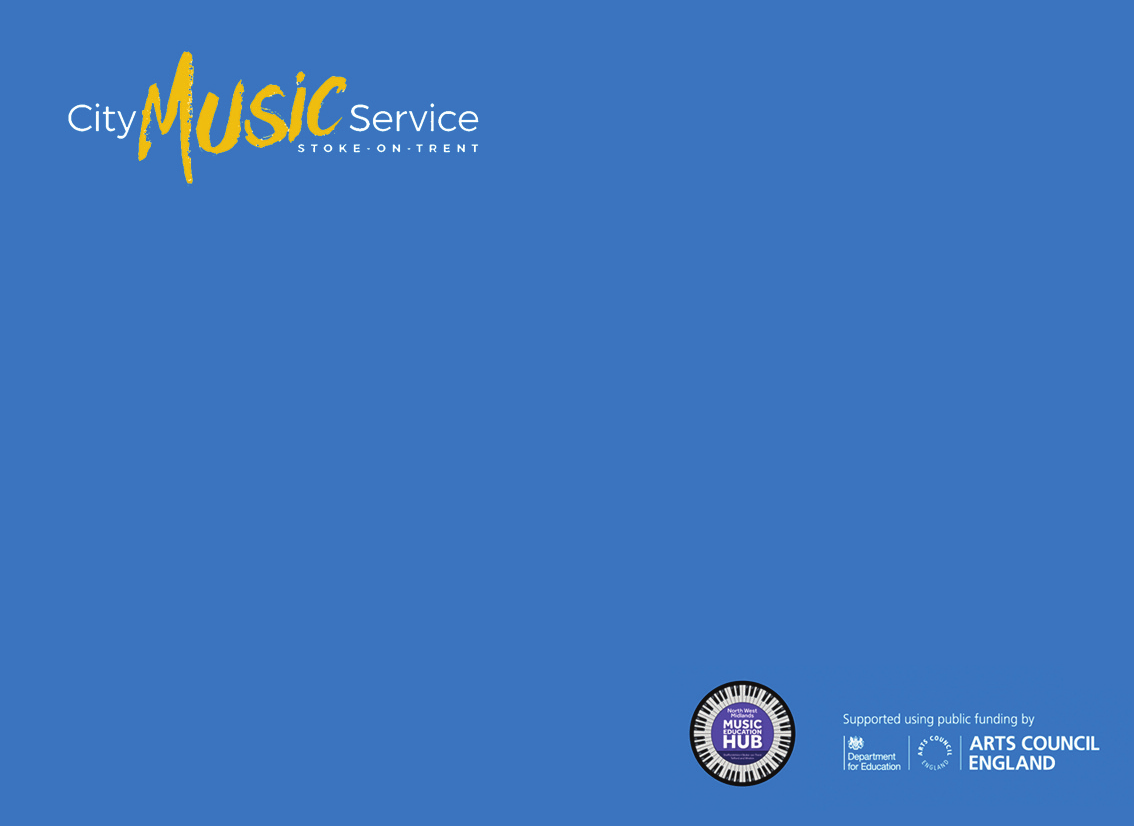 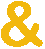 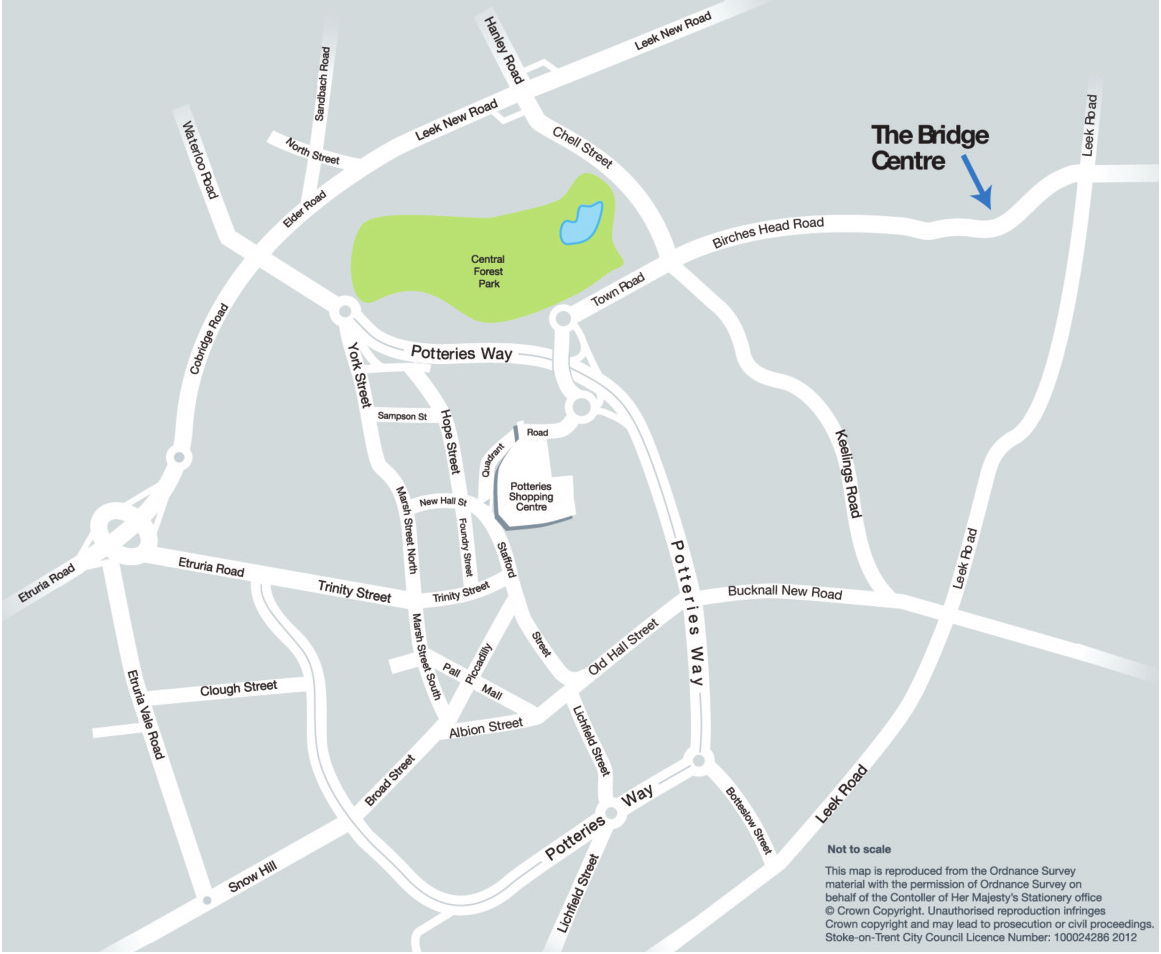 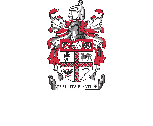 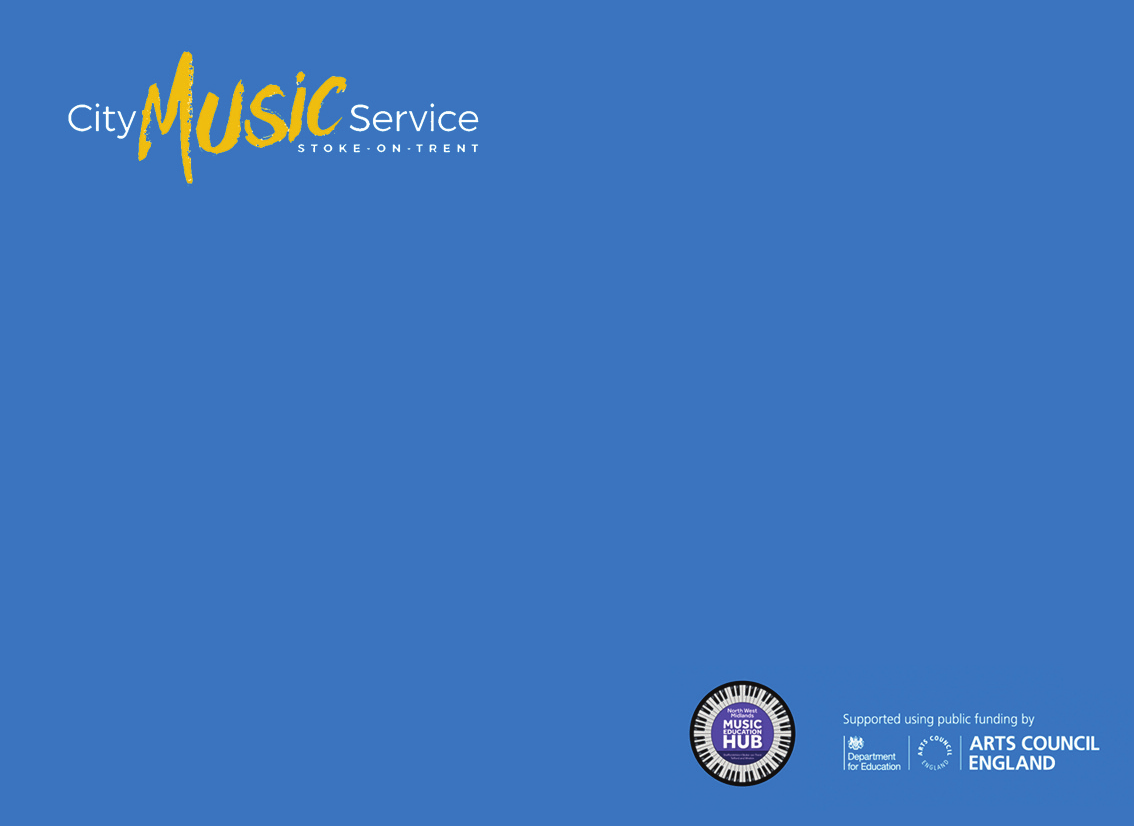 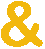 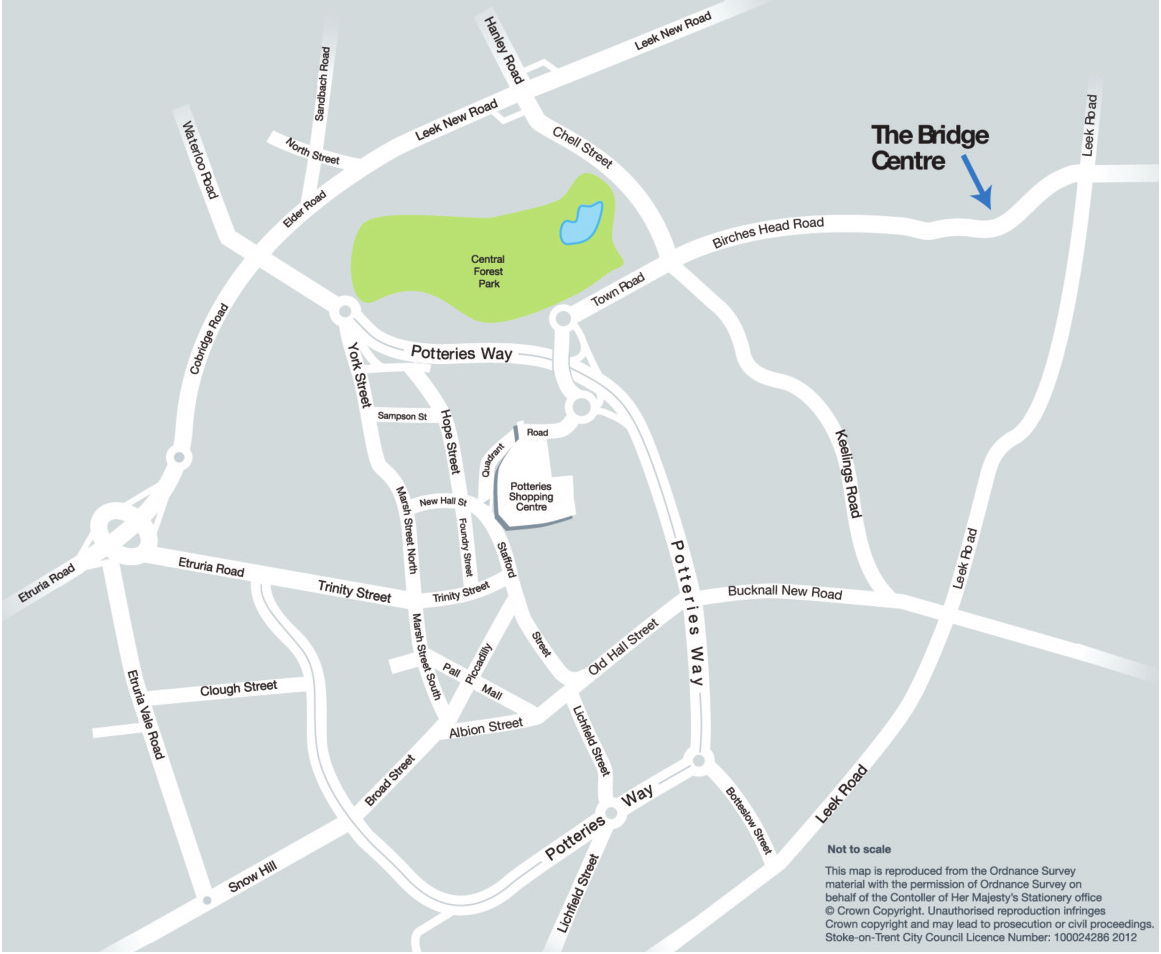 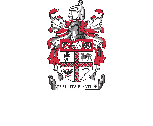 presentsSessionsThursday evenings 5.45 - 7.15pmThe Bridge CentreBirches Head Road, Birches Head,Stoke-on-Trent, ST2 8DD (Sat nav users please use ST1 6NA)• Sessions take place onThursday evenings, during term time from 5.45-7.15pm•The Bridge Centre, Birches Head Road, Birches Head, Stoke-on-Trent, ST2 8DD• No cost• Performance opportunities for young peoplestoke.gov.ukIf you require any further information please contact the City Music Service on 01782 233796